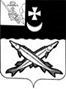 ПРЕДСТАВИТЕЛЬНОЕ СОБРАНИЕБЕЛОЗЕРСКОГО МУНИЦИПАЛЬНОГО ОКРУГАВОЛОГОДСКОЙ ОБЛАСТИРЕШЕНИЕОт ____________________________ № _____Об      утверждении    Порядка     проведенияконкурса      по     отбору     кандидатур      на должность           главы                Белозерского муниципального округа Вологодской областиВ соответствии с Федеральным законом от 6 октября 2003 года № 131-ФЗ «Об общих принципах организации местного самоуправления в Российской Федерации», законом области от 10 декабря 2014 года № 3529-ОЗ «О некоторых вопросах организации и деятельности органов местного самоуправления на территории Вологодской области» Представительное Собрание Белозерского муниципального округа Вологодской области          РЕШИЛО:1. Утвердить Порядок проведения конкурса по отбору кандидатур на должность главы Белозерского муниципального округа Вологодской области (приложение).2. Установить, что общее число членов конкурсной комиссии по отбору кандидатур на должность главы Белозерского муниципального округа Вологодской области составляет 6 (шесть) человек. Половина членов конкурсной комиссии - 3 (три) члена - назначается Представительным Собранием Белозерского муниципального округа Вологодской области, а другая половина - 3 (три) члена - назначается Губернатором области.3. Настоящее решение подлежит опубликованию в районной газете «Белозерье» и размещению на официальном сайте Белозерского муниципального района Вологодской области в информационно-телекоммуникационной сети «Интернет» и вступает в силу после дня его официального опубликования.Председатель Представительного Собрания Белозерского муниципального округаВологодской области:                                                                                                                                 Приложение                                                                                                            к решению Представительного                                                                                                           Собрания Белозерского                                                                                                              муниципального округа                                                                                                             Вологодской области                                                                                                             от __________ № _________Порядокпроведения конкурса по отбору кандидатур на должность главы Белозерского муниципального округа Вологодской областиI. Общие положения 1.1. Настоящий порядок проведения конкурса по отбору кандидатур на должность главы Белозерского муниципального округа Вологодской области (далее - Порядок) разработан в соответствии с частью 2.1 статьи 36 Федерального закона от 6 октября 2003 года № 131-ФЗ «Об общих принципах организации местного самоуправления в Российской Федерации».1.2. Конкурс по отбору кандидатур на должность главы Белозерского муниципального округа Вологодской области (далее - Конкурс) проводится на принципах гласности, законности, профессионализма и компетентности лиц, стремящихся к замещению должности главы Белозерского муниципального округа Вологодской области.1.3. Конкурс проводится конкурсной комиссией по отбору кандидатур на должность главы Белозерского муниципального округа Вологодской области (далее - Конкурсная комиссия), формируемой в соответствии с действующим законодательством и настоящим Порядком.Конкурс проводится при наличии не менее двух кандидатов на должность главы Белозерского муниципального округа Вологодской области.II. Порядок назначения и проведения Конкурса2.1. Решение о проведении Конкурса принимает Представительное Собрание Белозерского муниципального  округа Вологодской области. В решении о проведении Конкурса указываются дата, время, место его проведения, назначаются члены Конкурсной комиссии от Белозерского муниципального округа Вологодской области.2.2. Решение о проведении Конкурса, условия Конкурса, дата, время и место его проведения подлежат официальному опубликованию в районной газете «Белозерье» и размещению на официальном сайте муниципального округа в информационно-телекоммуникационной сети «Интернет» не позднее чем за 20 календарных дней до дня проведения Конкурса.2.3. Информация о предстоящем проведении Конкурса направляется Губернатору области в течение 3 рабочих дней со дня принятия Представительным Собранием Белозерского муниципального округа Вологодской области решения о проведении Конкурса.III. Условия участия в Конкурсе3.1. Участвовать в Конкурсе может гражданин Российской Федерации, достигший возраста 21 года на день проведения Конкурса.Иностранные граждане, постоянно проживающие на территории муниципального образования, которые на основании международных договоров Российской Федерации имеют право избирать и быть избранными в органы местного самоуправления, могут участвовать в Конкурсе.3.2. Кандидатом на должность главы Белозерского муниципального округа Вологодской области может быть зарегистрирован:1) гражданин, который на день проведения Конкурса имеет право быть избранным в органы местного самоуправления в соответствии с Федеральным законом от 12 июня 2002 года № 67-ФЗ «Об основных гарантиях избирательных прав и права на участие в референдуме граждан Российской Федерации»;2) гражданин, соответствующий следующим квалификационным требованиям:а) наличие высшего образования, не ниже уровня специалитета, магистратуры;б) наличие не менее двух лет стажа муниципальной службы или стажа работы по специальности, направлению подготовки;в) наличие стажа работы на руководящей должности не менее трех лет.3.3. Гражданин, изъявивший желание участвовать в Конкурсе, представляет следующие документы в Представительное Собрание Белозерского муниципального округа Вологодской области:1) личное заявление об участии в Конкурсе по форме в соответствии с приложением № 1 к настоящему Порядку с обязательством в случае его избрания прекратить деятельность, несовместимую с замещением должности главы Белозерского муниципального округа Вологодской области;2) копию паспорта;3) копию трудовой книжки и (или) сведения о трудовой деятельности, оформленные в установленном законодательством порядке;4) копию документа об образовании;5) копию документа, подтверждающего регистрацию в системе индивидуального (персонифицированного) учета (страховое свидетельство обязательного пенсионного страхования);6) копию свидетельства о постановке физического лица на учет в налоговом органе по месту жительства на территории Российской Федерации;7) согласие на обработку персональных данных, в том числе согласие на распространение персональных данных;8) справку о наличии (отсутствии) судимости и (или) факта уголовного преследования либо о прекращении уголовного преследования по реабилитирующим основаниям;9) согласие на прохождение процедуры оформления допуска к сведениям, составляющим государственную и иную охраняемую федеральными законами тайну;10) собственноручно заполненную анкету по форме в соответствии с постановлением Правительства Российской Федерации от 6 февраля 2010 года            № 63 «Об утверждении Инструкции о порядке допуска должностных лиц и граждан Российской Федерации к государственной тайне»;11) справку об отсутствии медицинских противопоказаний для работы со сведениями, составляющими государственную тайну;12) справку об отсутствии запрашиваемой информации (в реестре дисквалифицированных лиц);13) предложения по социально-экономическому развитию Белозерского муниципального округа Вологодской области, содержащие анализ социально-экономического положения муниципального округа, ключевые проблемы, задачи и перспективные направления развития муниципального округа, а также предложения по организации работы в должности главы муниципального округа на территории муниципального образования (не более 15 страниц формата A4, шрифт - 14, межстрочный интервал полуторный).3.4. Копии документов, указанных в пункте 3.3 настоящего Порядка, представляются заверенными в установленном порядке или заверяются специалистом Представительного Собрания Белозерского муниципального округа Вологодской области, определенным решением Представительного Собрания Белозерского муниципального округа Вологодской области  (далее – секретарь Конкурсной комиссии).Документы граждане вправе представить лично, через доверенное лицо (оформленное в установленном порядке) либо посредством почтового отправления (с описью вложения и уведомлением о вручении).В случае представления документов посредством почтового отправления либо через доверенное лицо (оформленное в установленном порядке) копии документов представляются в нотариально заверенной форме.3.5. По желанию гражданина им могут быть представлены документы или их копии о полученном дополнительном профессиональном образовании, о присвоении ученой степени, ученого звания, о наградах, рекомендации руководителей органов государственной власти или органов местного самоуправления и иные сведения.3.6. Прием документов прекращается за 3 рабочих дня до дня проведения Конкурса. Секретарь Конкурсной комиссии, делает регистрационную запись о приеме документов в специальном журнале, гражданину выдается расписка о приеме документов.3.7. В Управление по профилактике коррупционных правонарушений Правительства области в сроки, установленные для подачи документов для участия в Конкурсе, гражданином направляются:  а) сведения о доходах, полученных от всех источников (включая доходы по прежнему месту работы или месту замещения выборной должности, пенсии, пособия, иные выплаты), а также сведения о доходах супруги, (супруга) и несовершеннолетних детей, полученных от всех источников (включая заработную плату, пенсии, пособия, иные выплаты) за календарный год, предшествующий году подачи документов на участие в Конкурсе;б) сведения об имуществе, принадлежащем ему на праве собственности, и о своих обязательствах имущественного характера, а также сведения об имуществе, принадлежащем супруге (супругу) и несовершеннолетним детям на праве собственности, и об их обязательствах имущественного характера по состоянию на первое число месяца, предшествующего месяцу подачи документов на участие в Конкурсе;в) сведения о своих расходах, а также о расходах своих супруги (супруга) и несовершеннолетних детей по каждой сделке по приобретению земельного участка, другого объекта недвижимости, транспортного средства, ценных бумаг (долей участия, паев в уставных (складочных) капиталах организаций), цифровых финансовых активов, цифровой валюты, совершенной им, его супругой (супругом) и (или) несовершеннолетними детьми в течение календарного года, предшествующего году представления сведений, если общая сумма таких сделок превышает общий доход данного лица и его супруги (супруга) за три последних года, предшествующих отчетному периоду, и об источниках получения средств, за счет которых совершены эти сделки. Указанные в настоящем пункте сведения, направляются в форме справки, утвержденной Указом Президента Российской Федерации от 23 июня 2014 года № 460, в одном экземпляре. 3.8. Расходы, понесенные гражданином в связи с участием в Конкурсе (проезд к месту проведения Конкурса и обратно, наем жилого помещения, пользование услугами средств связи всех видов и т.д.), осуществляются за счет его собственных средств.IV. Порядок формирования, состав и полномочия Конкурсной комиссии4.1. Конкурсная комиссия является коллегиальным органом и формируется на срок проведения Конкурса. Организационной формой деятельности Конкурсной комиссии являются заседания. Проведение заседания Конкурсной комиссии возможно как в очном формате, так и с использованием видео-конференц-связи.4.2. Общее число членов Конкурсной комиссии составляет 6 (шесть) человек. Половина членов Конкурсной комиссии назначается Представительным Собранием Белозерского муниципального округа Вологодской области, а другая половина членов Конкурсной комиссии назначается Губернатором области.Состав Конкурсной комиссии формируется таким образом, чтобы была исключена возможность возникновения конфликта интересов, который мог бы повлиять на принимаемые Конкурсной комиссией решения.4.3. Заседание Конкурсной комиссии считается правомочным, если на нем присутствуют не менее половины членов Конкурсной комиссии, назначенных Представительным Собранием Белозерского муниципального округа Вологодской области, и не менее половины членов Конкурсной комиссии, назначенных Губернатором области. 4.4. На заседании Конкурсной комиссии члены Конкурсной комиссии избирают из своего состава председателя Конкурсной комиссии большинством голосов от числа членов Конкурсной комиссии, присутствующих на заседании, при открытом голосовании.4.5. Председатель Конкурсной комиссии:а) осуществляет общее руководство работой Конкурсной комиссии;б) проводит заседания Конкурсной комиссии;в) распределяет обязанности между членами Конкурсной комиссии;г) подписывает протоколы Конкурсной комиссии;д) представляет на заседании Представительного Собрания Белозерского муниципального округа Вологодской области принятое по результатам Конкурса решение Конкурсной комиссии.В случае отсутствия председателя Конкурсной комиссии его полномочия возлагаются на одного из членов Конкурсной комиссии по решению Конкурсной комиссии.4.6. Секретарь Конкурсной комиссии:а) осуществляет прием документов граждан, желающих участвовать в Конкурсе;б) обеспечивает организационную деятельность Конкурсной комиссии;в) осуществляет подготовку заседаний Конкурсной комиссии, в том числе обеспечивает извещение членов Конкурсной комиссии и при необходимости иных лиц, привлеченных к участию в работе Конкурсной комиссии, о дате, времени и месте заседания Конкурсной комиссии не позднее чем за 2 дня до дня заседания Конкурсной комиссии;г) протоколирует заседания Конкурсной комиссии;д) оформляет принятые Конкурсной комиссией решения и направляет их в Представительное Собрание Белозерского муниципального округа Вологодской области;е) решает иные организационные вопросы, связанные с подготовкой и проведением заседаний Конкурсной комиссии.Секретарь Конкурсной комиссии не входит в состав Конкурсной комиссии.4.7. Члены Конкурсной комиссии принимают участие в заседаниях Конкурсной комиссии, рассматривают документы, представленные гражданами, желающими участвовать в Конкурсе.4.8. Решения Конкурсной комиссии принимаются открытым голосованием простым большинством голосов от числа членов Конкурсной комиссии, присутствующих на заседании. При равенстве голосов решающим является голос председателя Конкурсной комиссии.4.9. Конкурсная комиссия осуществляет свои полномочия со дня ее формирования до дня следующего за днем принятия решения Представительного Собрания Белозерского муниципального округа Вологодской области по вопросу избрания главы Белозерского муниципального округа Вологодской области.4.10. Документация Конкурсной комиссии, а также документы и материалы, представленные гражданами для участия в Конкурсе, после завершения конкурсных процедур подлежат хранению в Представительном Собрании Белозерского муниципального округа Вологодской области. Хранение указанной документации осуществляется в порядке, установленном для хранения материалов заседаний Представительного Собрания Белозерского муниципального округа Вологодской области.Документы и материалы, представленные гражданами для участия в Конкурсе, возврату не подлежат. V. Порядок проведения Конкурса5.1. Конкурс проводится в два этапа:первый этап – рассмотрение документов и сведений, предоставленных гражданами, желающими участвовать в Конкурсе, в целях проверки соответствия требованиям, установленным настоящим Порядком;второй этап – собеседование с кандидатами на должность главы Белозерского муниципального округа Вологодской области.Первый и второй этапы Конкурса могут быть проведены в один день.5.2. На первом этапе Конкурсная комиссия проводит проверку документов, представленных гражданами, желающими участвовать в Конкурсе, с целью определения лиц, подлежащих регистрации в качестве кандидатов на должность главы Белозерского муниципального округа Вологодской области, оценивает полноту представленных документов и сведений.При рассмотрении представленных документов и сведений Конкурсная комиссия проверяет их соответствие требованиям, установленным пунктами                3.1 - 3.4, 3.7 настоящего Порядка.5.3. Конкурсная комиссия на основании документов, представленных гражданами, желающими участвовать в Конкурсе, принимает решение, оформленное протоколом, о регистрации либо об отказе в регистрации кандидатов на должность главы Белозерского муниципального округа Вологодской области.5.4. Основаниями для принятия Конкурсной комиссией решения об отказе в регистрации в качестве кандидата на должность главы Белозерского муниципального округа Вологодской области являются:  его не соответствие требованиям пунктов 3.1, 3.2 настоящего Порядка;непредставление (представление в неполном объеме) документов, указанных в пунктах 3.3, 3.7 настоящего Порядка;наличие документов, оформленных с нарушением требований, установленных пунктами 3.3, 3.4, 3.7 настоящего Порядка.5.5. В случае принятия решения об отказе в регистрации в качестве кандидата на должность главы Белозерского муниципального округа Вологодской области в протоколе заседания Конкурсная комиссия фиксирует основания для принятия Конкурсной комиссией решения об отказе в регистрации в качестве кандидата на должность главы Белозерского муниципального округа Вологодской области, указанные в пункте 5.4 настоящего Порядка.5.6. На втором этапе Конкурса Конкурсная комиссия проводит собеседование с кандидатами на должность главы Белозерского муниципального округа Вологодской области с целью принятия решения о представлении в Представительное Собрание Белозерского муниципального округа Вологодской области кандидатов на должность главы Белозерского муниципального округа Вологодской области по результатам Конкурса.5.7. Второй этап Конкурса проводится при наличии не менее двух кандидатов, зарегистрированных Конкурсной комиссией в качестве кандидатов на должность главы Белозерского муниципального округа. VI. Определение результатов Конкурса6.1. Определение результатов Конкурса осуществляется Конкурсной комиссией путем проведения открытого голосования членов Конкурсной комиссии по каждому кандидату большинством голосов от числа присутствующих на заседании членов Конкурсной комиссии.6.2. По итогам проведенного Конкурса Конкурсная комиссия принимает одно из следующих решений:1) о признании Конкурса состоявшимся и о представлении в Представительное Собрание Белозерского муниципального округа Вологодской области не менее двух кандидатов, прошедших отбор, для избрания на должность главы Белозерского муниципального округа Вологодской области;2) о признании Конкурса несостоявшимся в связи с отсутствием двух кандидатов, прошедших отбор, для избрания на должность главы Белозерского муниципального округа Вологодской области.6.3. Решение Конкурсной комиссии оформляется протоколом, который подписывает председатель Конкурсной комиссии в течение 3 рабочих дней со дня принятия одного из решений, указанных в пункте 6.2 настоящего Порядка.Выписка из протокола заседания Конкурсной комиссии выдается гражданам (кандидатам на должность главы Белозерского муниципального округа Вологодской области), участвовавшим в Конкурсе, по их заявлению.6.4. Протокол заседания Конкурсной комиссии в течение 3 рабочих дней со дня его подписания направляется секретарем Конкурсной комиссии в Представительное Собрание Белозерского муниципального округа Вологодской области  вместе со всеми представленными на Конкурс документами.6.5. В случае признания Конкурса состоявшимся Представительное Собрание проводит заседание на котором принимает решение об избрании одного из кандидатов, представленных Конкурсной комиссией, на должность главы Белозерского муниципального округа Вологодской области. Решение Представительного Собрания Белозерского муниципального округа Вологодской области об избрании главы Белозерского муниципального округа Вологодской области принимается путем открытого голосования большинством голосов от установленной численности депутатов Представительного Собрания Белозерского муниципального округа Вологодской области.6.6. В случае признания Конкурса несостоявшимся Представительное Собрание Белозерского муниципального округа Вологодской области принимает решение о проведении нового Конкурса по отбору кандидатур на должность главы Белозерского муниципального округа Вологодской области.6.7. Лицо, избранное на должность главы Белозерского муниципального округа Вологодской области, обязано в пятидневный срок после принятия Представительным Собранием Белозерского муниципального округа Вологодской области соответствующего решения представить в Представительное Собрание Белозерского муниципального округа Вологодской области копию приказа (иного документа) об освобождении его от обязанностей, несовместимых со статусом главы Белозерского муниципального округа Вологодской области, либо копии документов, удостоверяющих подачу в установленный срок заявления об освобождении от указанных обязанностей.В случае если кандидат, избранный на должность главы Белозерского муниципального округа Вологодской области, не выполнит вышеуказанное требование, Представительное Собрание Белозерского муниципального округа Вологодской области на ближайшем заседании отменяет свое решение об избрании его на должность главы Белозерского муниципального округа Вологодской области и объявляет новый Конкурс по отбору кандидатур на должность главы Белозерского муниципального округа Вологодской области.6.8. Решение Представительного Собрания Белозерского муниципального округа Вологодской области об избрании на должность главы Белозерского муниципального округа Вологодской области подлежит официальному опубликованию в районной газете «Белозерье» и размещению на официальном сайте муниципального округа в информационно-телекоммуникационной сети «Интернет».Приложение 1к Порядку проведения конкурсапо отбору кандидатур на должностьглавы Белозерского муниципальногоокруга Вологодской областиВ Представительное Собрание Белозерского муниципального округа Вологодской области от гражданина ___________________________________________________________________ Заявлениеоб участии в конкурсе по отбору кандидатур на должность главы Белозерского муниципального округа Вологодской области Я, ______________________________________________________________,(фамилия, имя, отчество)проживающий(ая) по адресу: ___________________________________________________________________________________________________________________, паспортные данные ___________________________________________________________________________________________________________________________,представляю прилагаемые документы для участия в конкурсе по отбору кандидатур на должность главы Белозерского муниципального округа Вологодской области.Подтверждаю, что на день представления документов для участия в конкурсе по отбору кандидатур на должность главы Белозерского муниципального округа Вологодской области не имею ограничений избирательного права, установленных Федеральным законом от 12 июня 2002 года № 67-ФЗ «Об основных гарантиях избирательных прав и права на участие в референдуме граждан Российской Федерации»:1) недостижение возраста 21 года;2) признание судом недееспособным или содержащимся в местах лишения свободы по приговору суда;3) наличие гражданства (подданства) иностранного государства либо вида на жительство или иного документа, подтверждающего право на постоянное проживание гражданина Российской Федерации на территории иностранного государства. Указанные граждане вправе быть избранными в органы местного самоуправления, если это предусмотрено международным договором Российской Федерации ____________________________________________________________;      (если имеется, указать государство)4) наличие вступившего в силу решения суда о лишении его права занимать государственные и (или) муниципальные должности в течение определенного срока _________________________________________________________________;(если имеется, то указать номер, дату и наименование суда, принявшего решение).5) осуждение к лишению свободы за преступления и имеющие неснятую и непогашенную судимость за преступления, указанные в пункте 3.2 статьи 4 Федерального закона от 12 июня 2002 года № 67-ФЗ «Об основных гарантиях избирательных прав и права на участие в референдуме граждан Российской Федерации»;6) административное наказание за совершение административных правонарушений, предусмотренных статьями 20.3 и 20.29 Кодекса Российской Федерации об административных правонарушениях, если Конкурс состоится до окончания срока, в течение которого лицо считается подвергнутым административному наказанию;7) установление факта, свидетельствующего о том, что до дня проведения Конкурса в течение установленного законодательством срока полномочий должностного лица для избрания которого назначено проведение Конкурса, этот гражданин в своих выступлениях на публичных мероприятиях, в средствах массовой информации или в распространяемых им материалах (в том числе размещаемых в информационно-телекоммуникационных сетях, доступ к которым не ограничен определенным кругом лиц, включая сеть «Интернет») призывал к совершению деяний, определяемых в статье 1 Федерального закона от 25 июля 2002 года № 114-ФЗ «О противодействии экстремистской деятельности» как экстремистская деятельность, либо иным способом побуждал к таким деяниям, обосновывал или оправдывал экстремизм, либо совершал действия, направленные на возбуждение социальной, расовой, национальной или религиозной розни, унижение национального достоинства, пропаганду исключительности, превосходства либо неполноценности граждан по признаку их отношения к религии, социальной, расовой, национальной, религиозной или языковой принадлежности, либо пропагандировал и публично демонстрировал нацистскую атрибутику или символику либо атрибутику или символику, сходные с нацистской атрибутикой или символикой до степени их смешения;8) причастность к деятельности общественного или религиозного объединения, иной организации, в отношении которых вступило в законную силу решение суда о ликвидации или запрете деятельности по основаниям, предусмотренным Федеральным законом от 25 июля 2002 года № 114-ФЗ                    «О противодействии экстремистской деятельности» либо Федеральным законом от 6 марта 2006 года № 35-ФЗ «О противодействии терроризму».В случае избрания на должность главы Белозерского муниципального округа Вологодской области обязуюсь прекратить деятельность, несовместимую с замещением указанной должности.С ограничениями, препятствующими регистрации меня кандидатом на должность главы муниципального образования, ознакомлен (ознакомлена).С ограничениями, запретами, обязанностями, установленными Федеральным законом от 25 декабря 2008 года № 273-ФЗ «О противодействии коррупции», Федеральным законом от 3 декабря 2012 года № 230-ФЗ «О контроле за соответствием расходов лиц, замещающих государственные должности, и иных лиц их доходам», Федеральным законом от 7 мая 2013 года № 79-ФЗ «О запрете отдельным категориям лиц открывать и иметь счета (вклады), хранить наличные денежные средства и ценности в иностранных банках, расположенных за пределами территории Российской Федерации, владеть и (или) пользоваться иностранными финансовыми инструментами» ознакомлен (ознакомлена).Уведомляю о том, что я, супруга (супруг), несовершеннолетние дети не имеем счетов (вкладов), не храним наличные денежные средства и ценности в иностранных банках, расположенных за пределами территории Российской Федерации, не владеем и (или) не пользуемся иностранными финансовыми инструментами.К заявлению прилагаются:1) копия паспорта;2) копия трудовой книжки и (или) сведения о трудовой деятельности, оформленные в установленном законодательством порядке;3) копия документа об образовании;4) копия документа, подтверждающего регистрацию в системе индивидуального (персонифицированного) учета (страховое свидетельство обязательного пенсионного страхования);5) копия свидетельства о постановке физического лица на учет в налоговом органе по месту жительства на территории Российской Федерации;6) согласие на обработку персональных данных, в том числе согласие на распространение персональных данных;7) справка о наличии (отсутствии) судимости и (или) факта уголовного преследования либо о прекращении уголовного преследования по реабилитирующим основаниям;8) согласие на прохождение процедуры оформления допуска к сведениям, составляющим государственную и иную охраняемую федеральными законами тайну;9) анкета по форме в соответствии с постановлением Правительства Российской Федерации от 6 февраля 2010 года № 63 «Об утверждении Инструкции о порядке допуска должностных лиц и граждан Российской Федерации к государственной тайне»;11) справка об отсутствии медицинских противопоказаний для работы со сведениями, составляющими государственную тайну;12) справка об отсутствии запрашиваемой информации (в реестре дисквалифицированных лиц);13) программа социально-экономического развития Белозерского муниципального округа Вологодской области._________________ ____________________ _____________________  (дата)                       (подпись)                (расшифровка подписи)